F Unit 4: Fractions and percentagesRoad MapRoad MapRoad MapRoad MapRoad MapRoad MapIn this unit you will learn about number. The aims are as follows:LG1: KnowledgeLG2: ApplicationLG3: SkillsAssessment GradesIn this unit you will learn about number. The aims are as follows:LG1: KnowledgeLG2: ApplicationLG3: SkillsIn this unit you will learn about number. The aims are as follows:LG1: KnowledgeLG2: ApplicationLG3: SkillsIn this unit you will learn about number. The aims are as follows:LG1: KnowledgeLG2: ApplicationLG3: SkillsIn this unit you will learn about number. The aims are as follows:LG1: KnowledgeLG2: ApplicationLG3: SkillsIn this unit you will learn about number. The aims are as follows:LG1: KnowledgeLG2: ApplicationLG3: SkillsThemesLearning Goals/Outcomes/ContentLearning Goals/Outcomes/ContentLearning Goals/Outcomes/Content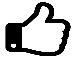 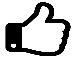 4a FractionsUse diagrams to find equivalent fractions or compare fractions; Use diagrams to find equivalent fractions or compare fractions; Use diagrams to find equivalent fractions or compare fractions; 4a FractionsWrite fractions to describe shaded parts of diagrams; Write fractions to describe shaded parts of diagrams; Write fractions to describe shaded parts of diagrams; 4a FractionsExpress a given number as a fraction of another, using very simple numbers, some cancelling, and where the fraction is both < 1 and > 1;Express a given number as a fraction of another, using very simple numbers, some cancelling, and where the fraction is both < 1 and > 1;Express a given number as a fraction of another, using very simple numbers, some cancelling, and where the fraction is both < 1 and > 1;4a FractionsWrite a fraction in its simplest form and find equivalent fractions; Write a fraction in its simplest form and find equivalent fractions; Write a fraction in its simplest form and find equivalent fractions; 4a FractionsOrder fractions, by using a common denominator;Order fractions, by using a common denominator;Order fractions, by using a common denominator;4a FractionsCompare fractions, use inequality signs, compare unit fractions; Compare fractions, use inequality signs, compare unit fractions; Compare fractions, use inequality signs, compare unit fractions; 4a FractionsConvert between mixed numbers and improper fractions; Convert between mixed numbers and improper fractions; Convert between mixed numbers and improper fractions; 4a FractionsAdd and subtract fractions; Add and subtract fractions; Add and subtract fractions; 4a FractionsAdd fractions and write the answer as a mixed number; Add fractions and write the answer as a mixed number; Add fractions and write the answer as a mixed number; 4a FractionsMultiply and divide an integer by a fraction; Multiply and divide an integer by a fraction; Multiply and divide an integer by a fraction; 4a FractionsMultiply and divide a fraction by an integer, including finding fractions of quantities or measurements, and apply this by finding the size of each category from a pie chart using fractions;Multiply and divide a fraction by an integer, including finding fractions of quantities or measurements, and apply this by finding the size of each category from a pie chart using fractions;Multiply and divide a fraction by an integer, including finding fractions of quantities or measurements, and apply this by finding the size of each category from a pie chart using fractions;4a FractionsUnderstand and use unit fractions as multiplicative inverses; Understand and use unit fractions as multiplicative inverses; Understand and use unit fractions as multiplicative inverses; 4a FractionsMultiply fractions: simplify calculations by cancelling first; Multiply fractions: simplify calculations by cancelling first; Multiply fractions: simplify calculations by cancelling first; 4a FractionsDivide a fraction by a whole number; Divide a fraction by a whole number; Divide a fraction by a whole number; 4a FractionsDivide fractions by fractions. Divide fractions by fractions. Divide fractions by fractions. 4b Fractions, decimals and percentagesRecall the fraction-to-decimal conversion; Recall the fraction-to-decimal conversion; Recall the fraction-to-decimal conversion; 4b Fractions, decimals and percentagesConvert between fractions and decimals; Convert between fractions and decimals; Convert between fractions and decimals; 4b Fractions, decimals and percentagesConvert a fraction to a decimal to make a calculation easier, e.g. 0.25 × 8 = Convert a fraction to a decimal to make a calculation easier, e.g. 0.25 × 8 = Convert a fraction to a decimal to make a calculation easier, e.g. 0.25 × 8 = 4b Fractions, decimals and percentages ×8,or  × 10 = 0.375 × 10;  ×8,or  × 10 = 0.375 × 10;  ×8,or  × 10 = 0.375 × 10; 4b Fractions, decimals and percentagesRecognise recurring decimals and convert fractions such as ,  and  into recurring decimals; Recognise recurring decimals and convert fractions such as ,  and  into recurring decimals; Recognise recurring decimals and convert fractions such as ,  and  into recurring decimals; 4b Fractions, decimals and percentagesCompare and order fractions, decimals and integers, using inequality signs;Compare and order fractions, decimals and integers, using inequality signs;Compare and order fractions, decimals and integers, using inequality signs;4b Fractions, decimals and percentagesUnderstand that a percentage is a fraction in hundredths;Understand that a percentage is a fraction in hundredths;Understand that a percentage is a fraction in hundredths;4b Fractions, decimals and percentagesExpress a given number as a percentage of another number;Express a given number as a percentage of another number;Express a given number as a percentage of another number;4b Fractions, decimals and percentagesConvert between fractions, decimals and percentages; Convert between fractions, decimals and percentages; Convert between fractions, decimals and percentages; 4b Fractions, decimals and percentagesOrder fractions, decimals and percentages, including use of inequality signs.Order fractions, decimals and percentages, including use of inequality signs.Order fractions, decimals and percentages, including use of inequality signs.4c PercentagesExpress a given number as a percentage of another number;Express a given number as a percentage of another number;Express a given number as a percentage of another number;4c PercentagesFind a percentage of a quantity without a calculator: 50%, 25% and multiples of 10% and 5%; Find a percentage of a quantity without a calculator: 50%, 25% and multiples of 10% and 5%; Find a percentage of a quantity without a calculator: 50%, 25% and multiples of 10% and 5%; 4c PercentagesFind a percentage of a quantity or measurement (use measurements they should know from Key Stage 3 only); Find a percentage of a quantity or measurement (use measurements they should know from Key Stage 3 only); Find a percentage of a quantity or measurement (use measurements they should know from Key Stage 3 only); 4c PercentagesCalculate amount of increase/decrease; Calculate amount of increase/decrease; Calculate amount of increase/decrease; 4c PercentagesUse percentages to solve problems, including comparisons of two quantities using percentages; Use percentages to solve problems, including comparisons of two quantities using percentages; Use percentages to solve problems, including comparisons of two quantities using percentages; 4c PercentagesPercentages over 100%; Percentages over 100%; Percentages over 100%; 4c PercentagesUse percentages in real-life situations, including percentages greater than 100%: Use percentages in real-life situations, including percentages greater than 100%: Use percentages in real-life situations, including percentages greater than 100%: 4c PercentagesPrice after VAT (not price before VAT);Price after VAT (not price before VAT);Price after VAT (not price before VAT);4c PercentagesValue of profit or loss;Value of profit or loss;Value of profit or loss;4c PercentagesSimple interest;Simple interest;Simple interest;4c PercentagesIncome tax calculations;Income tax calculations;Income tax calculations;4c PercentagesUse decimals to find quantities; Use decimals to find quantities; Use decimals to find quantities; 4c PercentagesFind a percentage of a quantity, including using a multiplier; Find a percentage of a quantity, including using a multiplier; Find a percentage of a quantity, including using a multiplier; 4c PercentagesUse a multiplier to increase or decrease by a percentage in any scenario where percentages are used; Use a multiplier to increase or decrease by a percentage in any scenario where percentages are used; Use a multiplier to increase or decrease by a percentage in any scenario where percentages are used; 4c PercentagesUnderstand the multiplicative nature of percentages as operators. Understand the multiplicative nature of percentages as operators. Understand the multiplicative nature of percentages as operators. 